Anexa nr. 1Raport cu privire la repartizarea timpilor de antenă oferiţi concurenţilor electorali în campania electorală la alegerile prezidenţiale din 30 octombrie 2016 de către instituţiile audiovizualului din Republica MoldovaRadiodifuzor IPNA Compania „Teleradio Moldova”Postul Radio MoldovaPerioada 30 septembrie - 02 octombrie 2016Data:Responsabil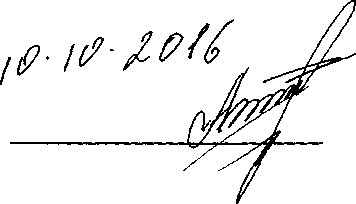 Publicitatea electoralăPublicitatea electoralăPublicitatea electoralăPublicitatea electoralăDezbateri electorale / Dezbateri electorale în limbajul mimico-gestual sau prin titrare sincron.Dezbateri electorale / Dezbateri electorale în limbajul mimico-gestual sau prin titrare sincron.Dezbateri electorale / Dezbateri electorale în limbajul mimico-gestual sau prin titrare sincron.Alte tipuri de programe (talk-show-uri, emisiuni informativeetc.)Alte tipuri de programe (talk-show-uri, emisiuni informativeetc.)Alte tipuri de programe (talk-show-uri, emisiuni informativeetc.)Alte tipuri de programe (talk-show-uri, emisiuni informativeetc.)DataOradifuzăriiConcurentulelectoralDurataData/OradifuzăriiConcurentul electoralTimpacordatData/ Ora difuzăriiTitlulemisiuniiConcurentulelectoralTimpulacordat(min,sec)-------30.09/17:00Panorama Zilei (rom)CEC1,30Panorama Zilei (rom)M. Lupu (PDM)1,50D. Ciubaşenco (PN)1,45I.Dodon (PSRM)1,50-------30.09/21:00Panorama Zilei (rus)CEC1,25Panorama Zilei (rus)M. Lupu (PDM)1,20D. Ciubaşenco (PNT1,10,I.Dodon (PSRM)1,40-------01.10/17:00Radiojurnal(rom)Iu. Leancă (PPEM)1,50-------01.10/18:00Radiojurnal (rus)Iu. Leancă (PPEM)1,10-------01.10/17:00Radiojurnal rom)M. Ghimpu (PL)2,15-------01.10/18:00Radiojurnal (rus)M. Ghimpu (PL) '0,53---Total--Total*TotalM. Lupu (PDM3,10D. Ciubaşenco (PN)2,55I.Dodon (PSRM)3,30Iu. Leancă (PPEM)3,00M. Ghimpu (PL)3,08CEC2,55